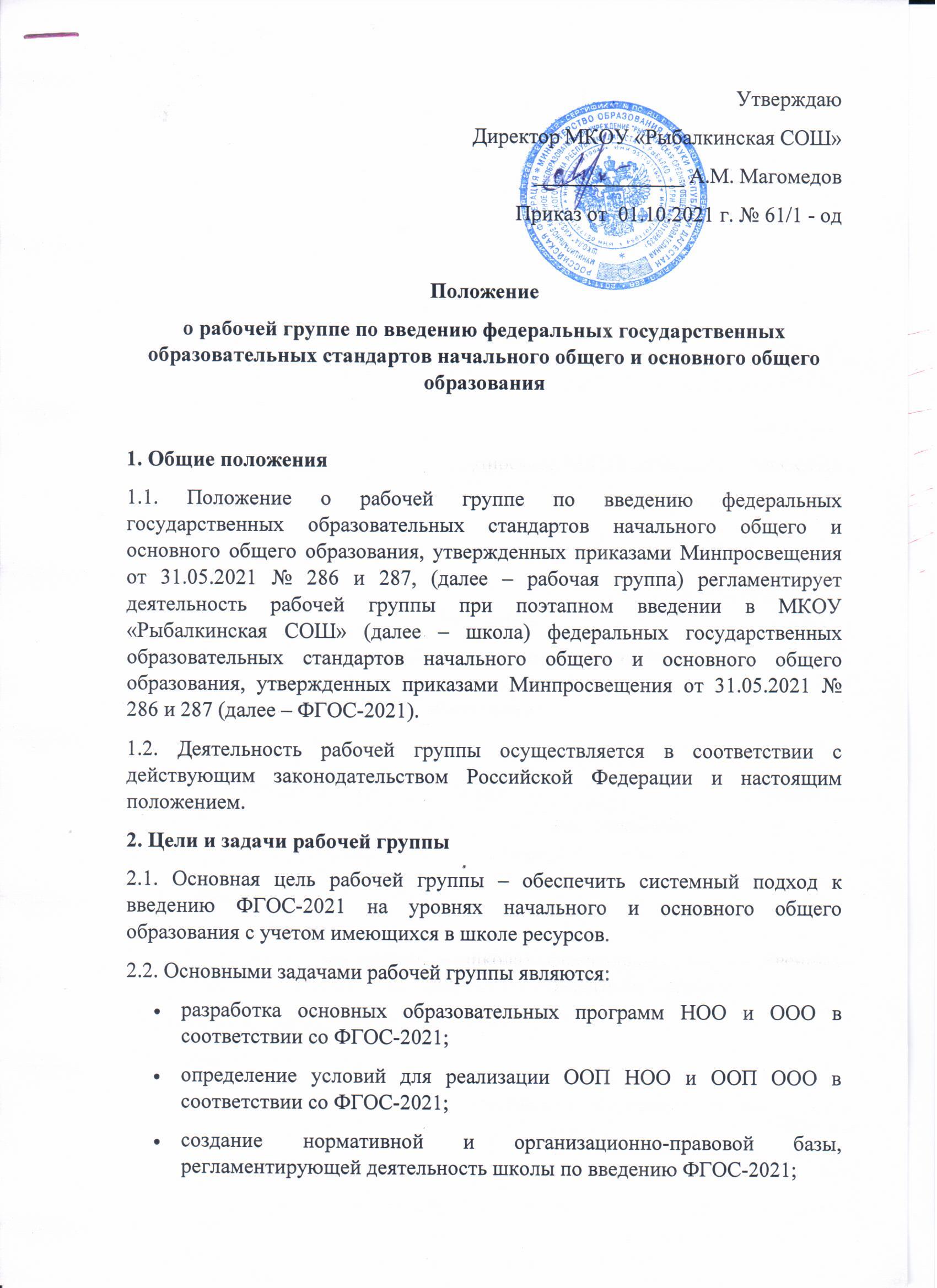 мониторинг качества обучения в период поэтапного введения ФГОС-2021 посредством анализа образовательно-воспитательной деятельности педагогов;реализация мероприятий, направленных на введение ФГОС-2021;3. Функции рабочей группы3.1. Экспертно-аналитическая:разработка проектов основных образовательных программ НОО и ООО в соответствии со ФГОС-2021;анализ и корректировка действующих и разработках новых локальных нормативных актов школы в соответствии со ФГОС-2021;анализ материально-технических, учебно-методических, психолого-педагогических, кадровых и финансовых условий школы на предмет их соответствия требованиям ФГОС-2021;разработка предложений мероприятий, которые будут способствовать соответствия условий школы требованиям ФГОС-2021;анализ информации о результатах мероприятий по введению в школе ФГОС-20213.2. Координационно-методическая:координация деятельности педагогов, работающих с учащимися 1–4-х, 5–9-х классов, в рамках введения ФГОС-2021;оказание методической поддержки педагогам при разработке компонентов основных образовательных программ в соответствии с требованиями ФГОС-2021.3.3. Информационная:своевременное размещение информации по введению ФГОС-2021 на сайте школы;разъяснение участникам образовательного процесса перспектив и результатов введения в школе ФГОС-2021.4. Права и обязанности рабочей группы4.1. В процессе работы рабочая группа имеет право:запрашивать у работников школы необходимую информацию;при необходимости приглашать на заседания рабочей группы представителей Управляющего совета, Совета родителей, Совета обучающихся;привлекать к исполнению поручений других работников школы с согласия руководителя рабочей группы или директора школы;4.2. В процессе работы рабочая группа обязана:выполнять поручения в срок, установленный директором;следить за качеством информационных, юридических и научно-методических материалов, получаемых в результате проведения мероприятий по введению ФГОС-2021;соблюдать законодательство Российской Федерации и Республики Дагестан, локальные нормативные акты школы;5. Организация деятельности рабочей группы5.1. Руководитель и члены рабочей группы утверждаются приказом директора. В состав рабочей группы могут входить педагогические и иные работники школы. Рабочая группа действует на период введения в школе ФГОС-2021.5.2. Деятельность рабочей группы осуществляется по плану введения в школе ФГОС-2021, утвержденному директором школы, а также плану, принятому на первом заседании рабочей группы и утвержденному руководителем рабочей группы.5.3. Заседания рабочей группы проводятся по мере необходимости, но не реже ___________________.5.4. Заседание рабочей группы ведет руководитель рабочей группы либо по его поручению заместитель руководителя рабочей группы.5.5. Для учета результатов голосования заседание рабочей группы считается правомочным, если на нем присутствует _________________ членов рабочей группы. Результат голосования определяется ____________________ голосов присутствующих на заседании членов рабочей группы с учетом голосов руководителя рабочей группы и его заместителя.5.6. Контроль за деятельностью рабочей группы осуществляет руководитель рабочей группы и директор школы.6. Делопроизводство6.1. Заседание рабочей группы оформляются протоколом.6.2. Протоколы составляет выбранный на заседании член рабочей группы. Подписывают протокол члены рабочей группы, присутствовавшие на заседании.